Во исполнение  постановления Правительства Республики Саха (Якутия) от 11 февраля 2023 г. № 53 «Об увеличении фонда оплаты труда  отдельных категорий работников бюджетной сферы Республики Саха (Якутия) в 2023 году", Постановления Правительства Республики Саха (Якутия) от 21 марта 2023 года № 129 "О внесении изменений в Положение об оплате труда работников государственных учреждений, подведомственных Министерству культуры и духовного развития Республики Саха (Якутия)", утвержденное постановлением Правительства Республики Саха (Якутия) от 30 августа 2022 года №521, приказа Министерства культуры и духовного развития Республики Саха (Якутия) от 22 марта 2023 года № 125-ОД "О мерах по реализации подведомственными учреждениями культуры нормативных правовых актов Правительства Республик Саха (Якутия) в сфере оплаты труда" п о с т а н о в л я ю:1. Внести следующие изменения в приложение к постановлению главы муниципального образования "Ленский район" от 6 мая 2019 года №01-03-418/9 "Об утверждении Положения об оплате труда работников муниципальных учреждений культуры МО "Ленский район".           1.1. В пункте 2.2 разделе 2 Положения «Порядок и условия оплаты труда специалистов муниципальных  учреждений культуры» таблицу изложить в следующей редакции:           1.2. В пункте 5.1 раздела 5 «Порядок и условия оплаты труда работников, осуществляющих профессиональную деятельность по профессиям рабочих учреждений культуры» таблицу изложить в следующей редакции:2. Увеличить  на 6,3%  фонд оплаты труда основного персонала учреждений культуры с 1 января 2023 г.       3. Произвести перерасчет и выплату заработной платы основным работникам учреждений культуры не позднее 30 апреля 2023 г.         4. Главному специалисту управления делами (Иванская Е.С.) опубликовать данное постановление в официальных средствах массовой информации.        5. Настоящее постановление вступает в силу со дня его официального опубликования и распространяется на правоотношения, возникшие с 01 января 2023 года.        6. Контроль   исполнения данного постановления   оставляю за собой.Муниципальное образование«ЛЕНСКИЙ РАЙОН»Республики Саха (Якутия)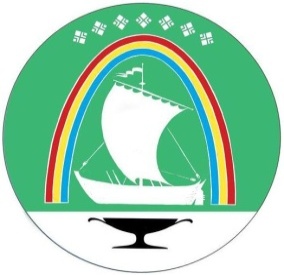 Саха Өрөспүүбүлүкэтин «ЛЕНСКЭЙ ОРОЙУОН» муниципальнайтэриллиитэПОСТАНОВЛЕНИЕУУРААХг. ЛенскЛенскэй кот «03»   апреля    2023 года                                             № 01-03-180/3от «03»   апреля    2023 года                                             № 01-03-180/3       О внесении изменений в постановление главы муниципального образования "Ленский район" от 06 мая 2019 года № 01-03-418/9 Профессиональные квалификационные группыКвалификационные уровниРазмер оклада (должностного оклада) (в рублях)Должности технических исполнителей и артистов вспомогательного состава1 квалификационный уровень6 720Должности работниковсреднего звена1 квалификационный уровень7 397Должности работниковсреднего звена2 квалификационный уровень8 137Должности работниковведущего звена1 квалификационный уровень10 762Должности работниковведущего звена2 квалификационный уровень11 409Должности работниковведущего звена3 квалификационный уровень11 838Должности работниковведущего звена4 квалификационный уровень12 484Должности работниковведущего звена5 квалификационный уровень12 913Должности работников руководящего состава1 квалификационный уровень13 110Должности работников руководящего состава2 квалификационный уровень14 419Должности работников руководящего состава3 квалификационный уровень15 732Профессиональные квалификационные группыКвалификационные уровниРазмер оклада (должностного оклада)(в рублях)Профессии рабочих культуры первого уровня1 квалификационный уровень7 397Профессии рабочих культуры второго уровня1 квалификационный уровень9 702Профессии рабочих культуры второго уровня2 квалификационный уровень10 285Профессии рабочих культуры второго уровня3 квалификационный уровень10 674Профессии рабочих культуры второго уровня4 квалификационный уровень11 256ГлаваЖ.Ж. Абильманов